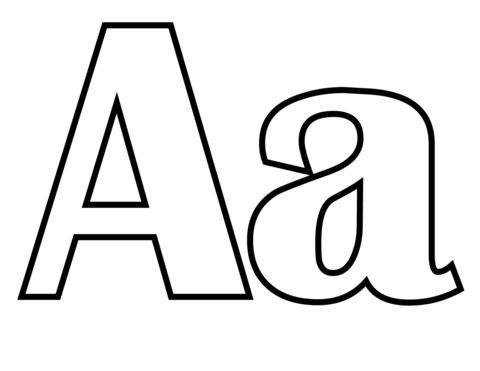 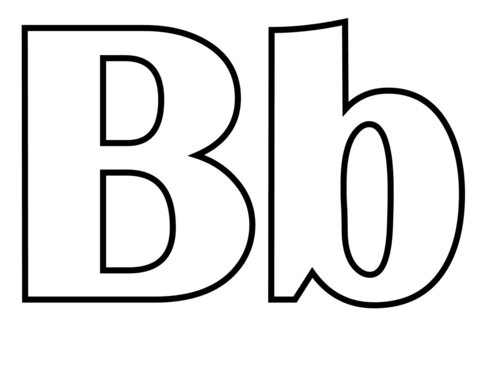 http://www.supercoloring.com/coloring-pages/letter-b-2 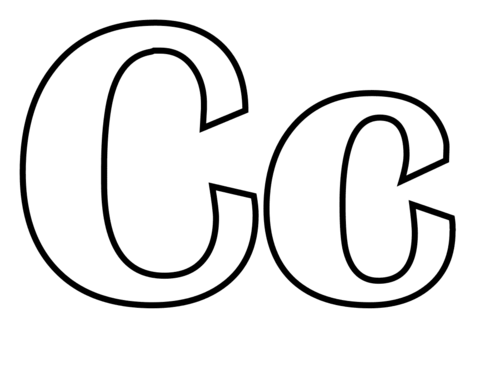 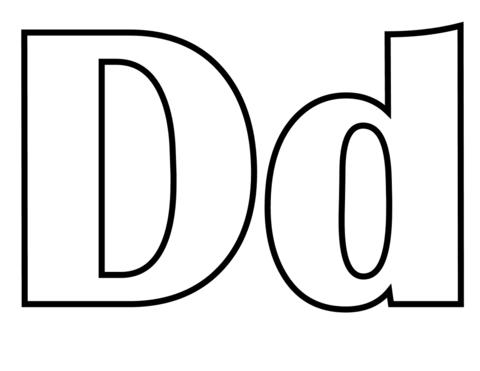 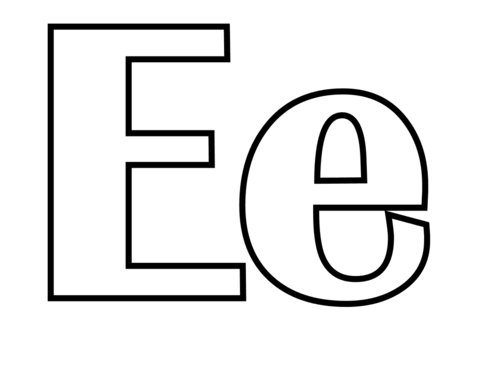 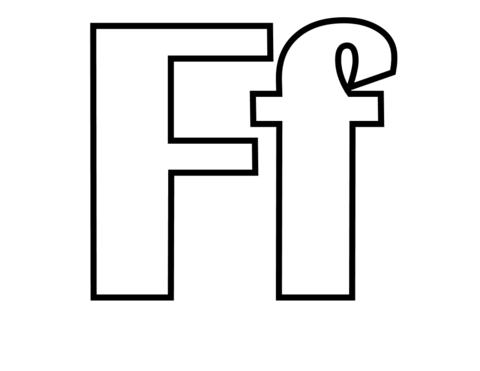 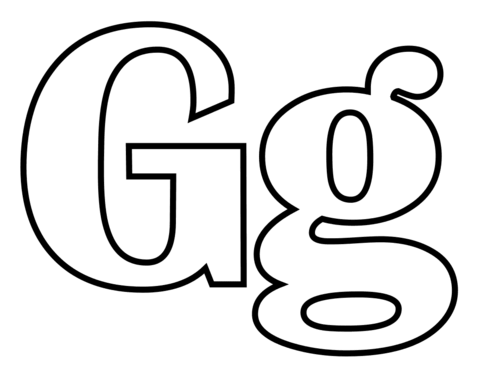 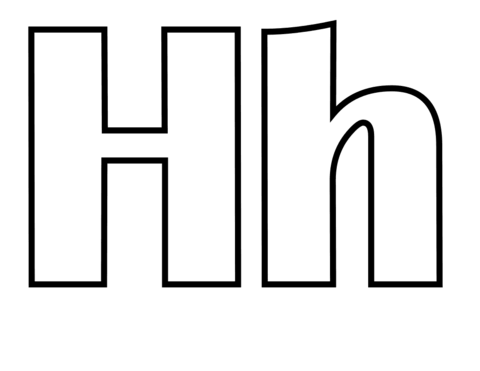 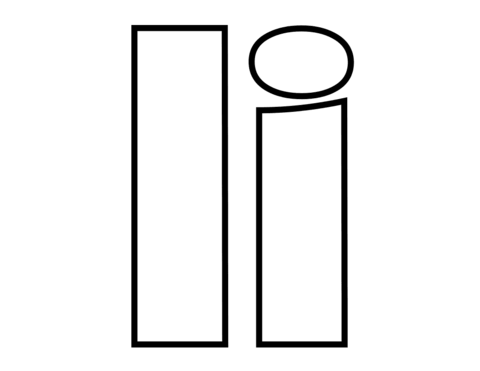 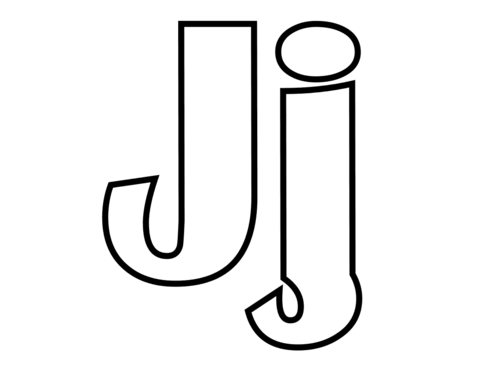 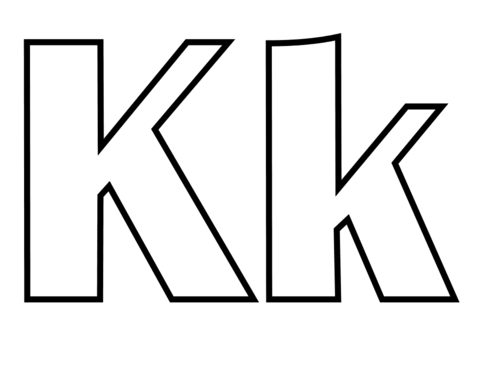 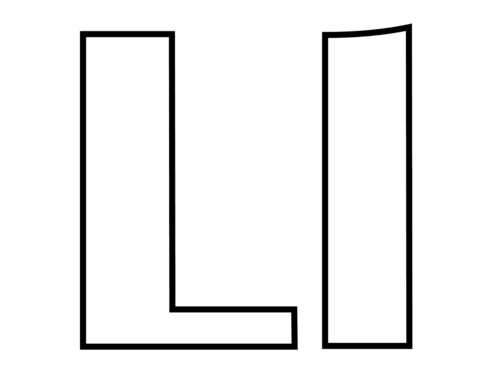 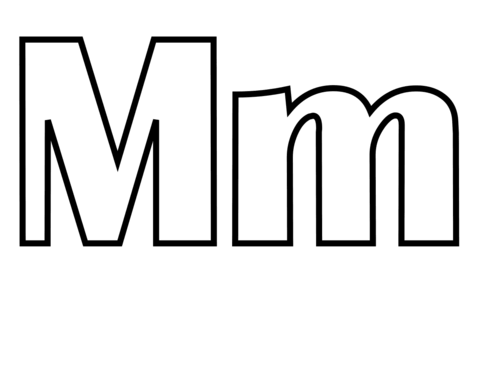 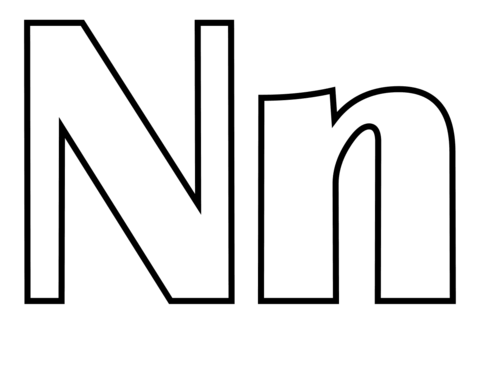 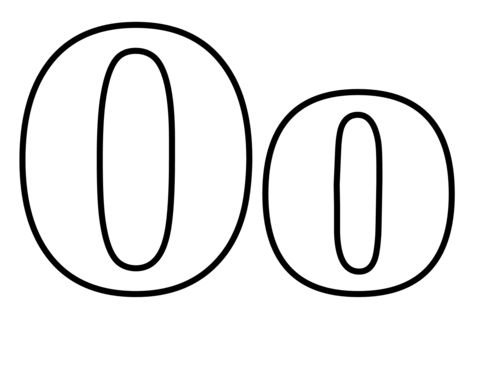 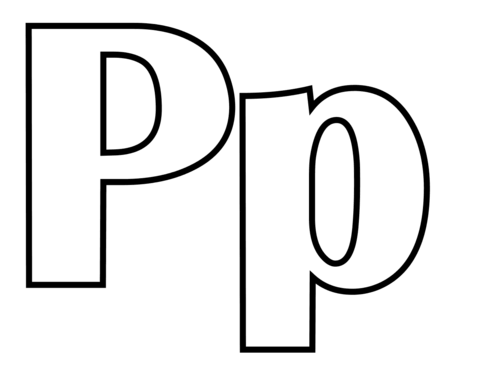 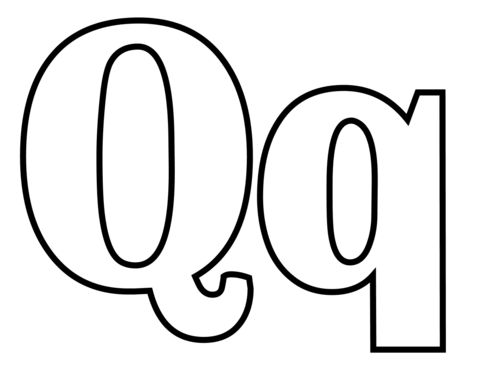 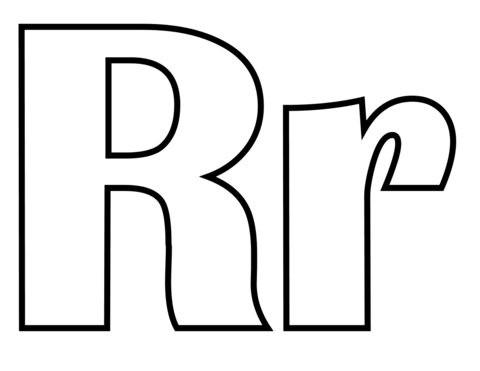 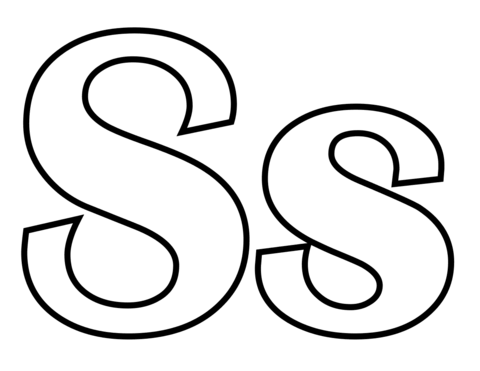 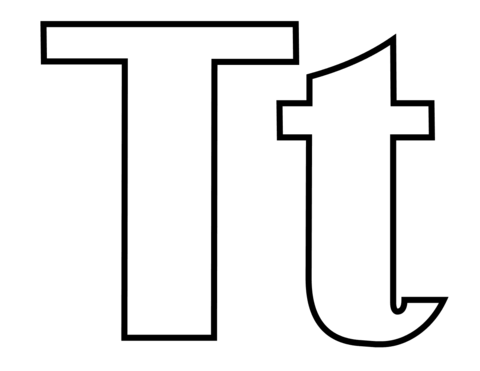 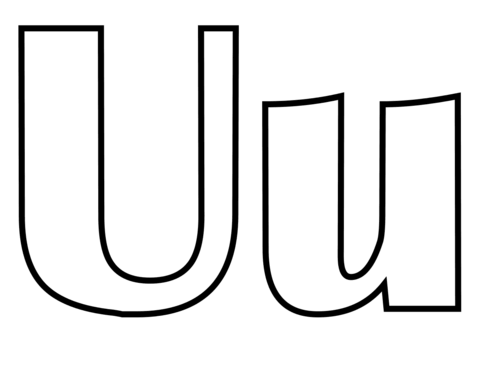 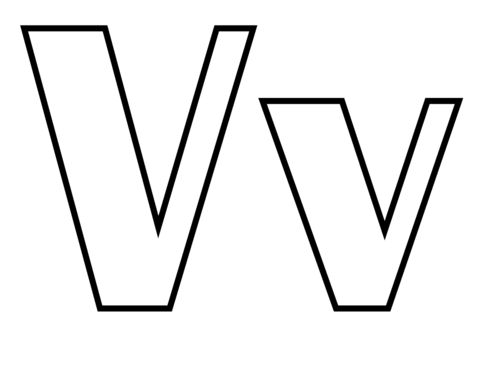 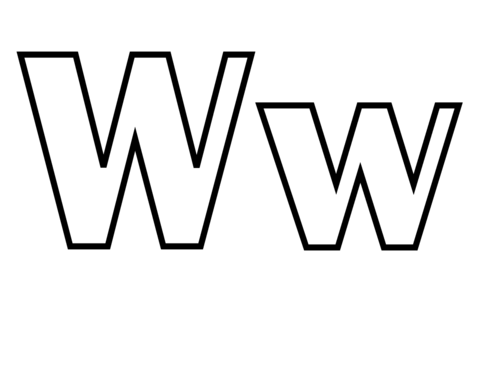 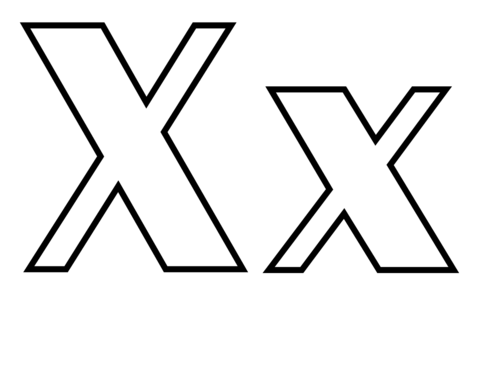 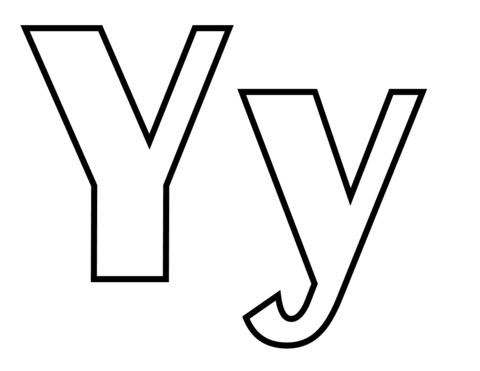 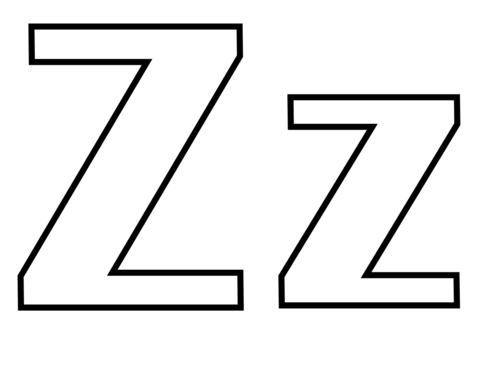 